                     Peil Gaelach. Bl. 1 agus Bl. 2.Páirc an Spidéil,28/11/2012.Coláiste Chroí Mhuire                    6-14Coláiste Chnoc na Mara,                6-00Cinn Mhara.Scóráil :Aodhán Comerford                                    		      3-02Cian Mac Lochlainn                                                   1-01Evan Ó Cadhain                                                          0-04Iarla Ó Féinne							       0-01Fionn Mac Donncha					               1-02Rónán Ó Direáin						               0-01Conal Ó Cuirrín						               0-01Conal ó Cuiv                                                        1-02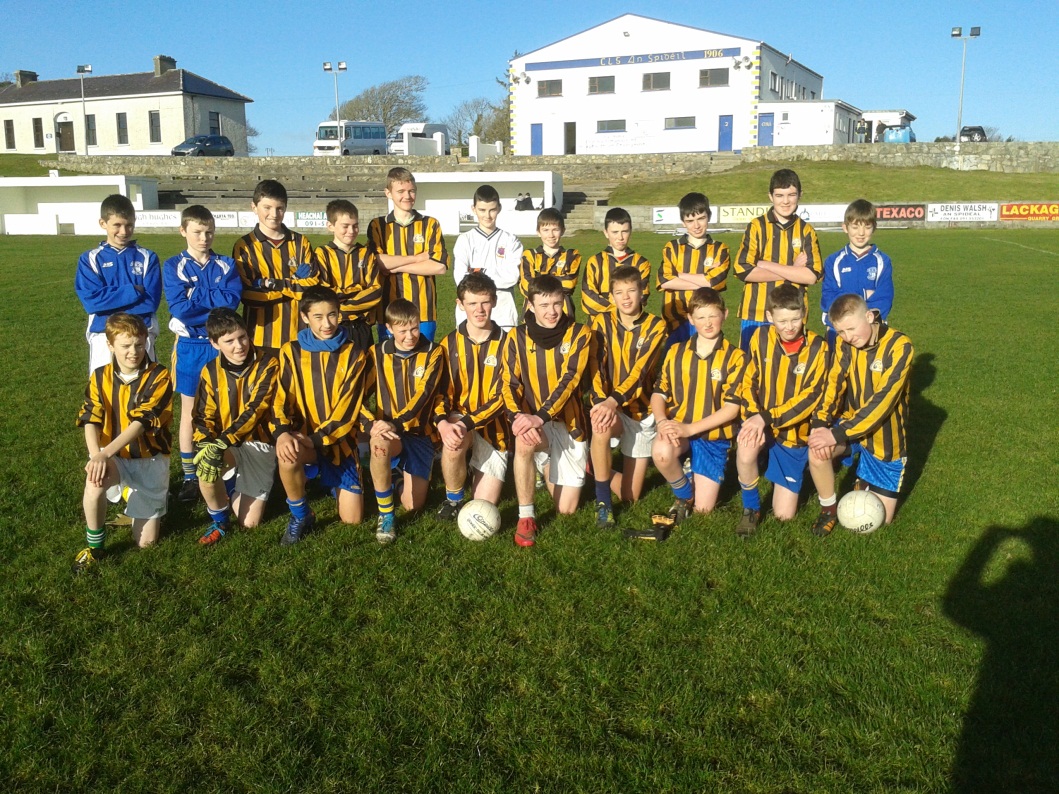 